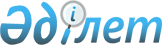 О рассмотрении в избирательных комиссиях обращений граждан о нарушении избирательного законодательства
					
			Утративший силу
			
			
		
					Постановление Центральной избирательной комиссии Республики Казахстан от 9 июля 1999 г. № 13/206 Зарегистрирован в Министерстве юстиции Республики Казахстан 14.07.1999г. за N 836. Утратило силу постановлением Центральной избирательной комиссии Республики Казахстан от 13 февраля 2015 года № 2/256      Сноска. Утратило силу постановлением Центральной избирательной комиссии РК от 13.02.2015 № 2/256.      В соответствии с подпунктом 1) статьи 12 и пунктом 9 статьи 20 Конституционного закона Республики Казахстан от 28 сентября 1995 года «О выборах в Республике Казахстан», Центральная избирательная комиссия Республики Казахстан ПОСТАНОВЛЯЕТ:

      Сноска. Преамбула в редакции постановления Центральной избирательной комиссии РК от 09.12.2014 № 23/251 (вводится в действие со дня его первого официального опубликования).

      1. В ходе проведения выборной кампании решения и действия (или бездействие) избирательных комиссий и их должностных лиц, нарушающие избирательные права граждан, могут быть обжалованы в вышестоящую избирательную комиссию. 

      2. На каждом избирательном участке в день голосования должны находиться журналы регистрации обращений граждан. По окончании голосования на избирательном участке председатель участковой избирательной комиссии представляет журнал обращений на проверку в соответствующую городскую, районную избирательную комиссию. В помещении избирательного участка для всеобщего ознакомления вывешиваются списки телефонов и адресов вышестоящих избирательных комиссий, судов, органов прокуратуры.

      Сноска. Пункт 2 в редакции постановления Центральной избирательной комиссии РК от 09.12.2014 № 23/251 (вводится в действие со дня его первого официального опубликования).

      3. Избиратели, доверенные лица кандидатов, наблюдатели при выявлении нарушений избирательного законодательства в ходе выборов вправе обратиться к председателю участковой избирательной комиссии для устранения выявленных нарушений. 

      4. В случае неустранения нарушений председателем участковой избирательной комиссии избиратель, доверенное лицо кандидата, наблюдатель вправе обратиться в вышестоящую избирательную комиссию. 

      5. При поступлении заявлений о нарушениях избирательного законодательства избирательными комиссиями вышестоящие избирательные комиссии принимают решение о проверке указанных фактов. 

      6. Решения по обращениям, поступившим в вышестоящую избирательную комиссию в ходе выборов, принимаются в трехдневный срок с момента поступления обращения в комиссию, а накануне и в день выборов - немедленно. 

      В случае, если факты, содержащиеся в обращениях, требуют дополнительной проверки, решения по ним принимаются на позднее семи дней со дня поступления обращения. 

      7. Вышестоящая избирательная комиссия вправе принять самостоятельное решение по существу обращения, отменив или приостановив при этом, в случае необходимости, решение нижестоящей комиссии. 

      8. Члены избирательной комиссии не вправе вмешиваться в деятельность нижестоящих избирательных комиссий без соответствующего решения избирательной комиссии, членами которой они являются.      9. Решения и действия избирательных комиссий также могут быть обжалованы в судебном порядке. Предварительное обращение в вышестоящую избирательную комиссию не является обязательным условием для обращения в суд.      10. Настоящее постановление вступает в силу с момента его регистрации Министерством юстиции Республики Казахстан.           Председатель Центральной избирательной комиссии       Республики Казахстан                                                       СекретарьЦентральной избирательной комиссии     Республики Казахстан                                                  
					© 2012. РГП на ПХВ «Институт законодательства и правовой информации Республики Казахстан» Министерства юстиции Республики Казахстан
				